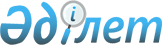 О признании утратившими силу некоторых решений Правительства Республики КазахстанПостановление Правительства Республики Казахстан от 28 июля 2023 года № 621.
      Правительство Республики Казахстан ПОСТАНОВЛЯЕТ:
      1. Признать утратившими силу некоторые решения Правительства Республики Казахстан согласно приложению к настоящему постановлению.
      2. Настоящее постановление вводится в действие по истечении десяти календарных дней после дня его первого официального опубликования. Перечень
утративших силу некоторых решений Правительства Республики Казахстан
      1. Постановление Правительства Республики Казахстан от 30 марта 2012 года № 381 "Об утверждении Правил осуществления выплаты и размера денежных средств, выделяемых на содержание ребенка (детей), переданного патронатным воспитателям".
      2. Постановление Правительства Республики Казахстан от 30 марта 2012 года № 383 "Об утверждении Правил назначения и размера выплаты пособия опекунам или попечителям на содержание ребенка-сироты (детей-сирот) и ребенка (детей), оставшегося без попечения родителей".
      3. Постановление Правительства Республики Казахстан от 8 ноября 2013 года № 1172 "Об утверждении типового договора сдачи внаем (поднаем) жилища детей-сирот, детей, оставшихся без попечения родителей".
      4. Постановление Правительства Республики Казахстан от 29 ноября 2013 года № 1271 "Об утверждении Правил сохранности жилища детей-сирот, детей, оставшихся без попечения родителей".
      5. Постановление Правительства Республики Казахстан от 10 июля 2014 года № 787 "Об утверждении Правил назначения, возврата и размера единовременной денежной выплаты в связи с усыновлением ребенка-сироты и (или) ребенка, оставшегося без попечения родителей".
      6. Постановление Правительства Республики Казахстан от 26 февраля 2015 года № 92 "О внесении изменений в постановление Правительства Республики Казахстан от 29 ноября 2013 года № 1271 "Об утверждении Правил сохранности жилища детей-сирот, детей, оставшихся без попечения родителей".
      7. Пункты 1 и 3 изменений, которые вносятся в некоторые решения Правительства Республики Казахстан, утвержденных постановлением Правительства Республики Казахстан от 25 апреля 2015 года № 312 "О внесении изменений в некоторые решения Правительства Республики Казахстан и признании утратившими силу некоторых решений Правительства Республики Казахстан".
      8. Постановление Правительства Республики Казахстан от 2 июля 2015 года № 504 "О внесении изменений в постановление Правительства Республики Казахстан от 10 июля 2014 года № 787 "Об утверждении Правил назначения, возврата и размера единовременной денежной выплаты в связи с усыновлением ребенка-сироты и (или) ребенка, оставшегося без попечения родителей".
      9. Постановление Правительства Республики Казахстан от 3 мая 2019 года № 239 "О внесении изменений в постановление Правительства Республики Казахстан от 30 марта 2012 года № 383 "Об утверждении Правил назначения и размера выплаты пособия опекунам или попечителям на содержание ребенка-сироты (детей-сирот) и ребенка (детей), оставшегося без попечения родителей".
      10. Постановление Правительства Республики Казахстан от 27 сентября 2022 года № 757 "О внесении изменений в некоторые решения Правительства Республики Казахстан".
					© 2012. РГП на ПХВ «Институт законодательства и правовой информации Республики Казахстан» Министерства юстиции Республики Казахстан
				
      Премьер-МинистрРеспублики Казахстан 

А. Смаилов
Приложение
к постановлению Правительства
Республики Казахстан
от 28 июля 2023 года № 621